LEMBAR KUESIONER IDENTITAS PEMBERI KUESIONERNama 		:  Puri KasmallaNPM		: 173114185Jenis Kelamin	: PerempuanJurusan	: ManajemenFakultas	: EkonomiSaya adalah mahasiswa Universitas Muslim Nusantara Al Washliyah Fakultas Ekonomi Manajemen yang sedang melakukan penelitian Pengaruh Budaya Organisasi, Dan Efikasi Diri Terhadap Kinerja Pegawai Dinas Pekerjaan Umum Dan Penataan Ruang Kabupaten Deli Serdang.Data dan Informasi yang Bapak/ibu berikan merupakan hal yang sangat berharga, oleh karena itu partisipasi dan kesediaan Bapak/ibu dalam menjawab kuesioner ini sangat saya hargai.Akhir kata saya ucapkan terima kasih kepada responden yang telah bersedia meluangkan waktunya untuk mengisi kuesioner ini.								Medan,      April 2021								Peneliti								Puri KasmallaIDENTITAS RESPONDENNama 		: ……………………………………..Umur		: …………… tahunJenis Kelamin	: Laki-Laki / PerempuanPendidikan 	: ……………………………………..III. PETUNJUK PENGISIANPada setiap nomor pernyataan berilah tanda benar pada kolom yang tersedia sesuai dengan penilaian anda.Keterangan jawaban:SS	: Sangat Setuju		TS	: Tidak SetujuS	: Setuju			STS	: Sangat Tidak SetujuKS	: Kurang Setuju		Budaya Organisasi (X1)Efikasi Diri (X2)Kinerja Pegawai (Y)Lampiran IIVariabel Budaya Organisasi (X1)Variabel Efikasi Diri (X2)Variabel Kinerja Pegawai (Y )Regression[DataSet3] Kolmogorov-Smirnov TestUji Normalitas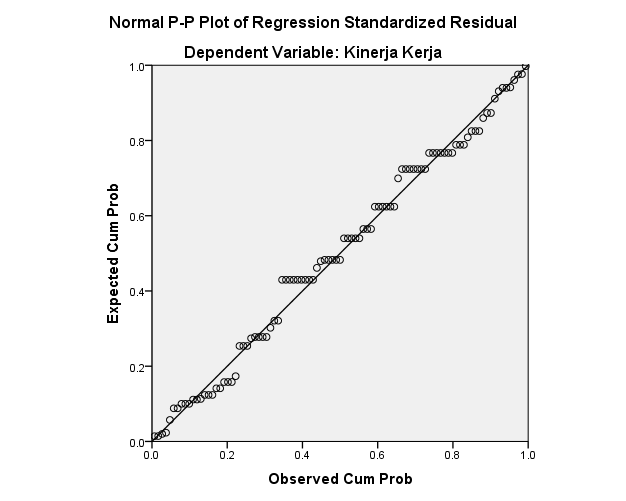 Uji MultikolinieritasUji HeteroskodesitasRegresi Linier BergandaUji t (Parsial)Uji F (Simultan)Koefisien DeterminasiUji Validitas Variabel Budaya OrganisasiUji Validitas Variabel Efikasi DiriUji Validitas Variabel Kinerja PegawaiUji Reliabilitas Variabel Budaya OrganisasiUji Reliabilitas Variabel Efikasi DiriUji Reliabilitas Variabel Kinerja PegawaiNoPernyataanSSSKSTSSTSKesadara Diri1Saya merasa puas atas pekerjaan yang saya lakukan.2Saya menaati peraturan-peraturan yang ada3Saya berusaha untuk mengembangkan diri dan kemampuannya.Keagresifan4Saya penuh inisiatif dan tidak selalu tergantung pada petunjuk pimpinan.5Saya menetapkan rencana dan berusaha untuk menyelesaikan dengan baik.Kepribadian6Saya dan pegawai lainnya saling menghormati dan memberikan salam pada saat perjumpaan.7Saya dan pegawai lainnya saling membantu.8Setiap pegawai saling menghargai perbedaan pendapat.Performa9Saya selalu mengutamakan kualitas dalam menyelesaikan pekerjaannya.10Saya selalu berinovasi untuk menemukan hal-hal baru dan berguna.11Setiap pegawai selalu berusahan untuk bekerja dengan efektif dan efisien.Orientasi Tim12Setiap pegawai memiliki tugas-tugas tim dilakukan dengan diskusi dan disinergikan.13Setiap pegawai ada permasalahan dalam tim kerja selalu diselesaikan dengan baik.NoPernyataanSSSKSTSSTSPenyelesaian Tugas1.Saya selalu merasa mampu untuk menyelesaikan setiap pekerjaan2.Saya percaya bahwa saya memiliki keterampilan yang sama atau melebihi daripada teman-teman sayaMotivasi Diri3.Saya sangat menyukai pekerjaan yang menantang4.Saya akan merasa puas dengan hasil kerja sayaBerusaha Keras, Gigih, dan Tekun5.Saya yakin dapat menyelesaikan pekerjaan yang diberikan kepada sayaBertahan Menghadapi Hambatan Dan Kesulitan6.Saya yakin dapat bertahan menghadapi hambatan dan kesulitan jika dihadapi dengan kesabaranMenyelesaikan Tugas Yang Memiliki Range Yang Spesifik7.Saya dapat menyelesaikan pekerjaan yang di berikan dalam waktu yang telah ditentukan8.Saya dapat mengerjakan Pekrjaan dengan cepat dan tepatNoPernyataanSSSKSTSSTSKualitasKualitas1.Saya mengerjakan apa yang seharusnya dikerjakan.2.Karyawan memiliki jam kerja yang telah di aturKuantitasKuantitas3.Saya bekerja dengan Kuantitas kerja yang dapat dilihat dari kecepatan kerja.Tanggung JawabTanggung Jawab4.Saya memiliki sadar akan kewajiban karyawan untuk melaksanakan pekerjaan yang diberikan perusahaan.KerjasamaKerjasama5.Saya mampu bekerja sama dengan rekan kerjanya dalam menyelesaikan tugas yang diberikan oleh organisasi atau instansi.InsiatifInsiatif6.saya mempunyai kemampuan dalam mengerjakan tugas dan mempunyai inisiatif.Responden12345678910111213TOTAL X115555555555555602555555555555560355555555445555845555555544555585555555554455558654455555445555675445555544555568544555554455556954455555445555610544555555555558115445555555555581254454455555555613555544555555558145555445445555561555554454455555616555544544555556175555445445555561855554454455555619555555544555558205555555445555582155555555455555922555555554555559235555555545555592455555555455555925555555554555559265555555545555592755555555455555928555555554555559295554555545555583055545555455555831555445454445554325554454555455563355544545554555634555445455545556355554454555455563655544545554555637555445455545556385554454544455543955544545444555440554545454445554415545454544455544255444545444555343554445454445553445544454544455534555544545444555446555445454445554475554454544455544855544545444555449555445454445554505554454544455545155544545444555452545444454444450535454444544444505454544444444444955545444444444449565454444444444495754544544444445058545445444444450595454454444444506054544444444444961544444444444448624444444555444516344444445554445164444444455544451654444444555444516644444445554445167444444455544451684555444555444546945554445554445470455544555544455714555445555444557245554555554445673455545555444455744454455544444527544444555555445476444445555554454774444455555544547844444444555445179444445545554453804444455455544538144444554444445082444445544444450834444555444444518444444444444444885444444444444448864444444455444508744444444554445088444455445544452895554554455455569055545545554555791554555454555557925545554545555579355445545455555694554455454555556955554554545555579655545545455555797555555454555558Responden12345678Total X2155545555392555455553935554555539455545555395555454553865554545538755555455398555554553995555545539105554545538115554555539125554555539135554555539145554555539155554555539165555455539175555455539185555455539195555455438205555555439215554555438225554554437235554554538245554555438255554555438265554555438275554555438285554555438295554555438305554554538315454454536325454444434335454444434345454444434355454444434365454444434375454444434385454444434395454444434405454444434415454444434425454444434435454444434445454444434455454444434465454444434475454444434485554444536495554444536505554444536515554444536524554444535534554444535544444444533554444444533564444444533574445544535584445544434594445544434604445544434614445544434624445544434634445544535644445544535654445544535664445544535674445544535684444444533694444555536704444444432714555554437724444444432734554444434744554444434754554444535764554444535774554444535784554555437794444455434804444455434814444455434824444455535834444455535844444455535854554455537864554455537874554455537884554444434895554444435905554444435914454455435924455545436934445545435944445545435954445545435964445545435974445544434Responden123456Total Y1555455292555455293555455294555455295555454286555454287555554298555554299555554291055545428115554552912555455291355545529145554552915555455291655554529175555452918555545291955554529205555553021555455292255545529235554552924555455292555545529265554552927555455292855545529295554552930555455293154544527325454442633545444263454544426355454442636545444263754544426385454442639545444264054544426415454442642545444264354544426445454442645545444264654544426475454442648555444274955544427505554442751555444275245544426534554442654444444245544444424564444442457444554265844455426594445542660444554266144455426624445542663444554266444455426654445542666444554266744455426684444442469444455267044444424714555552972444444247345544426744554442675455444267645544426774554442678455455287944444525804444452581444445258244444525834444452584444445258545544527864554452787455445278845544426895554442790555444279144544526924455542793444554269444455426954445542696444554269744455426NotesNotesNotesOutput CreatedOutput Created16-JUL-2021 17:22:29CommentsCommentsInputActive DatasetDataSet3InputFilter<none>InputWeight<none>InputSplit File<none>InputN of Rows in Working Data File97Missing Value HandlingDefinition of MissingUser-defined missing values are treated as missing.Missing Value HandlingCases UsedStatistics are based on cases with no missing values for any variable used.SyntaxSyntaxREGRESSION  /DESCRIPTIVES MEAN STDDEV CORR SIG N  /MISSING LISTWISE  /STATISTICS COEFF OUTS CI(95) BCOV R ANOVA COLLIN TOL CHANGE ZPP  /CRITERIA=PIN(.05) POUT(.10)  /NOORIGIN  /DEPENDENT Y  /METHOD=ENTER X1 X2  /RESIDUALS NORMPROB(ZRESID)  /CASEWISE PLOT(ZRESID) OUTLIERS(3)  /SAVE RESID.ResourcesProcessor Time00:00:00.56ResourcesElapsed Time00:00:00.75ResourcesMemory Required1684 bytesResourcesAdditional Memory Required for Residual Plots304 bytesVariables Created or ModifiedRES_3Unstandardized ResidualDescriptive StatisticsDescriptive StatisticsDescriptive StatisticsDescriptive StatisticsMeanStd. DeviationNKinerja Kerja26.88661.5803297Budaya Organisasi54.48453.2116897Efikasi Diri35.82472.0412997CorrelationsCorrelationsCorrelationsCorrelationsCorrelationsKinerja KerjaBudaya OrganisasiEfikasi DiriPearson CorrelationKinerja Kerja1.000.662.943Pearson CorrelationBudaya Organisasi.6621.000.560Pearson CorrelationEfikasi Diri.943.5601.000Sig. (1-tailed)Kinerja Kerja..000.000Sig. (1-tailed)Budaya Organisasi.000..000Sig. (1-tailed)Efikasi Diri.000.000.NKinerja Kerja979797NBudaya Organisasi979797NEfikasi Diri979797Variables Entered/RemovedaVariables Entered/RemovedaVariables Entered/RemovedaVariables Entered/RemovedaModelVariables EnteredVariables RemovedMethod1Efikasi Diri, Budaya Organisasib.Entera. Dependent Variable: Kinerja Kerjaa. Dependent Variable: Kinerja Kerjaa. Dependent Variable: Kinerja Kerjaa. Dependent Variable: Kinerja Kerjab. All requested variables entered.b. All requested variables entered.b. All requested variables entered.b. All requested variables entered.One-Sample Kolmogorov-Smirnov TestOne-Sample Kolmogorov-Smirnov TestOne-Sample Kolmogorov-Smirnov TestUnstandardized ResidualNN97Normal Parametersa,bMean0E-7Normal Parametersa,bStd. Deviation.45936458Most Extreme DifferencesAbsolute.089Most Extreme DifferencesPositive.061Most Extreme DifferencesNegative-.089Kolmogorov-Smirnov ZKolmogorov-Smirnov Z.873Asymp. Sig. (2-tailed)Asymp. Sig. (2-tailed).431a. Test distribution is Normal.a. Test distribution is Normal.a. Test distribution is Normal.b. Calculated from data.b. Calculated from data.b. Calculated from data.CoefficientsaCoefficientsaCoefficientsaCoefficientsaCoefficientsaCoefficientsaCoefficientsaCoefficientsaCoefficientsaCoefficientsaModelModelUnstandardized CoefficientsUnstandardized CoefficientsStandardized CoefficientstSig.Collinearity StatisticsCollinearity StatisticsBStd. ErrorBetaToleranceVIF1(Constant)-1.468.928-1.583.117Budaya Organisasi.096.018.1955.381.000.6871.456Efikasi Diri.646.028.83423.057.000.6871.456a. Dependent Variable: Kinerja Pegawaia. Dependent Variable: Kinerja Pegawaia. Dependent Variable: Kinerja Pegawaia. Dependent Variable: Kinerja Pegawaia. Dependent Variable: Kinerja Pegawaia. Dependent Variable: Kinerja Pegawaia. Dependent Variable: Kinerja Pegawaia. Dependent Variable: Kinerja Pegawaia. Dependent Variable: Kinerja Pegawaia. Dependent Variable: Kinerja PegawaiCoefficientsaCoefficientsaCoefficientsaCoefficientsaCoefficientsaCoefficientsaCoefficientsaCoefficientsaModelModelUnstandardized CoefficientsUnstandardized CoefficientsStandardized CoefficientstSig.ModelModelBStd. ErrorBetatSig.1(Constant)1.439.5432.648.0101Budaya Organisasi.001.010.013.109.9141Efikasi Diri-.032.016-.234-1.932.056a. Dependent Variable: Abs_Res1a. Dependent Variable: Abs_Res1a. Dependent Variable: Abs_Res1a. Dependent Variable: Abs_Res1a. Dependent Variable: Abs_Res1a. Dependent Variable: Abs_Res1a. Dependent Variable: Abs_Res1a. Dependent Variable: Abs_Res1CoefficientsaCoefficientsaCoefficientsaCoefficientsaCoefficientsaCoefficientsaCoefficientsaModelModelUnstandardized CoefficientsUnstandardized CoefficientsStandardized CoefficientstSig.ModelModelBStd. ErrorBetatSig.1(Constant)-1.468.928-1.583.1171Budaya Organisasi.096.018.1955.381.0001Efikasi Diri.646.028.83423.057.000a. Dependent Variable: Kinerja Pegawaia. Dependent Variable: Kinerja Pegawaia. Dependent Variable: Kinerja Pegawaia. Dependent Variable: Kinerja Pegawaia. Dependent Variable: Kinerja Pegawaia. Dependent Variable: Kinerja Pegawaia. Dependent Variable: Kinerja PegawaiCoefficientsaCoefficientsaCoefficientsaCoefficientsaCoefficientsaCoefficientsaCoefficientsaModelModelUnstandardized CoefficientsUnstandardized CoefficientsStandardized CoefficientstSig.ModelModelBStd. ErrorBetatSig.1(Constant)-1.468.928-1.583.1171Budaya Organisasi.096.018.1955.381.0001Efikasi Diri.646.028.83423.057.000a. Dependent Variable: Kinerja Pegawaia. Dependent Variable: Kinerja Pegawaia. Dependent Variable: Kinerja Pegawaia. Dependent Variable: Kinerja Pegawaia. Dependent Variable: Kinerja Pegawaia. Dependent Variable: Kinerja Pegawaia. Dependent Variable: Kinerja PegawaiANOVAaANOVAaANOVAaANOVAaANOVAaANOVAaANOVAaModelModelSum of SquaresDfMean SquareFSig.1Regression219.4952109.748509.256.000b1Residual20.25894.2161Total239.75396a. Dependent Variable: Kinerja Pegawaia. Dependent Variable: Kinerja Pegawaia. Dependent Variable: Kinerja Pegawaia. Dependent Variable: Kinerja Pegawaia. Dependent Variable: Kinerja Pegawaia. Dependent Variable: Kinerja Pegawaia. Dependent Variable: Kinerja Pegawaib. Predictors: (Constant), Efikasi Diri, Budaya Organisasib. Predictors: (Constant), Efikasi Diri, Budaya Organisasib. Predictors: (Constant), Efikasi Diri, Budaya Organisasib. Predictors: (Constant), Efikasi Diri, Budaya Organisasib. Predictors: (Constant), Efikasi Diri, Budaya Organisasib. Predictors: (Constant), Efikasi Diri, Budaya Organisasib. Predictors: (Constant), Efikasi Diri, Budaya OrganisasiModel SummarybModel SummarybModel SummarybModel SummarybModel SummarybModelRR SquareAdjusted R SquareStd. Error of the Estimate1.957a.916.914.46423a. Predictors: (Constant), Efikasi Diri, Budaya Organisasia. Predictors: (Constant), Efikasi Diri, Budaya Organisasia. Predictors: (Constant), Efikasi Diri, Budaya Organisasia. Predictors: (Constant), Efikasi Diri, Budaya Organisasia. Predictors: (Constant), Efikasi Diri, Budaya Organisasib. Dependent Variable: Kinerja Kerjab. Dependent Variable: Kinerja Kerjab. Dependent Variable: Kinerja Kerjab. Dependent Variable: Kinerja Kerjab. Dependent Variable: Kinerja KerjaItem-Total StatisticsItem-Total StatisticsItem-Total StatisticsItem-Total StatisticsItem-Total StatisticsScale Mean if Item DeletedScale Variance if Item DeletedCorrected Item-Total CorrelationCronbach's Alpha if Item DeletedVAR0000154.484510.315.476.793VAR0000254.59799.743.624.780VAR0000354.587610.787.271.809VAR0000454.80419.951.547.786VAR0000554.85579.896.586.783VAR0000654.505210.482.403.799VAR0000754.762910.474.362.802VAR0000854.484510.586.377.800VAR0000954.845412.403-.218.846VAR0001054.608210.720.289.808VAR0001154.76299.808.587.783VAR0001254.58769.349.773.766VAR0001354.58769.349.773.766Item-Total StatisticsItem-Total StatisticsItem-Total StatisticsItem-Total StatisticsItem-Total StatisticsScale Mean if Item DeletedScale Variance if Item DeletedCorrected Item-Total CorrelationCronbach's Alpha if Item DeletedVAR0000131.27843.370.298.593VAR0000231.31962.845.631.488VAR0000331.12373.422.313.588VAR0000431.55674.229-.142.695VAR0000531.35053.334.317.587VAR0000631.43303.123.463.544VAR0000731.37113.007.524.523VAR0000831.34023.581.175.627Item-Total StatisticsItem-Total StatisticsItem-Total StatisticsItem-Total StatisticsItem-Total StatisticsScale Mean if Item DeletedScale Variance if Item DeletedCorrected Item-Total CorrelationCronbach's Alpha if Item DeletedVAR0000122.34021.748.377.424VAR0000222.38141.530.575.308VAR0000322.18561.799.395.420VAR0000422.61862.572-.191.663VAR0000522.41241.891.257.487VAR0000622.49481.857.299.466Reliability StatisticsReliability StatisticsCronbach's AlphaN of Items.80813Reliability StatisticsReliability StatisticsCronbach's AlphaN of Items.6198Reliability StatisticsReliability StatisticsCronbach's AlphaN of Items.5256